Początek formularzaDół formularzaAdres strony internetowej, na której zamieszczona będzie specyfikacja istotnych warunków zamówienia (jeżeli dotyczy): http://www.maslow.biuletyn.net/?bip=1&cid=1007&bsc=NOgłoszenie nr 363287 - 2016 z dnia 2016-12-09 r. Masłów: Opracowanie dokumentacji projektowej dla zadań: 1. Budowa chodnika wzdłuż drogi powiatowej nr. 0321T w msc. Mąchocice Scholasteria 2. Modernizacja drogi powiatowej nr 0309T od skrzyżowania z ulicą ks. Józefa Marszałka w kierunku Dąbrowy do skrzyżowania z drogą krajową 3. Projekt drogi nr. ew. 19 i 67 w Domaszowicach od drogi powiatowej 0312T w kierunku Cedzyny wraz z odwodnieniem” 4. Projekt budowlany chodnika dł. ok. 20 mb przy drodze wewnętrznej nr. ew. 898 i 1152 w Mąchocicach Kapitulnych 
OGŁOSZENIE O ZAMÓWIENIU - Usługi Zamieszczanie ogłoszenia: obowiązkowe Ogłoszenie dotyczy: zamówienia publicznego Zamówienie dotyczy projektu lub programu współfinansowanego ze środków Unii Europejskiej nie 
Nazwa projektu lub programuO zamówienie mogą ubiegać się wyłącznie zakłady pracy chronionej oraz wykonawcy, których działalność, lub działalność ich wyodrębnionych organizacyjnie jednostek, które będą realizowały zamówienie, obejmuje społeczną i zawodową integrację osób będących członkami grup społecznie marginalizowanych nie 
Należy podać minimalny procentowy wskaźnik zatrudnienia osób należących do jednej lub więcej kategorii, o których mowa w art. 22 ust. 2 ustawy Pzp, nie mniejszy niż 30%, osób zatrudnionych przez zakłady pracy chronionej lub wykonawców albo ich jednostki (w %) SEKCJA I: ZAMAWIAJĄCYPostępowanie przeprowadza centralny zamawiający nie Postępowanie przeprowadza podmiot, któremu zamawiający powierzył/powierzyli przeprowadzenie postępowania nie Informacje na temat podmiotu któremu zamawiający powierzył/powierzyli prowadzenie postępowania:
Postępowanie jest przeprowadzane wspólnie przez zamawiającychnie 
Jeżeli tak, należy wymienić zamawiających, którzy wspólnie przeprowadzają postępowanie oraz podać adresy ich siedzib, krajowe numery identyfikacyjne oraz osoby do kontaktów wraz z danymi do kontaktów: 

Postępowanie jest przeprowadzane wspólnie z zamawiającymi z innych państw członkowskich Unii Europejskiej nie W przypadku przeprowadzania postępowania wspólnie z zamawiającymi z innych państw członkowskich Unii Europejskiej – mające zastosowanie krajowe prawo zamówień publicznych:
Informacje dodatkowe:I. 1) NAZWA I ADRES: Urząd Gminy Masłów, krajowy numer identyfikacyjny 29101030000000, ul. Masłów Pierwszy, ul. Spokojna  2, 26001   Masłów, woj. świętokrzyskie, państwo Polska, tel. 41 311 00 60, e-mail gmina@maslow.pl, faks 41 311 00 61. 
Adres strony internetowej (URL): http://www.maslow.pl/I. 2) RODZAJ ZAMAWIAJĄCEGO: Administracja samorządowa I.3) WSPÓLNE UDZIELANIE ZAMÓWIENIA (jeżeli dotyczy): Podział obowiązków między zamawiającymi w przypadku wspólnego przeprowadzania postępowania, w tym w przypadku wspólnego przeprowadzania postępowania z zamawiającymi z innych państw członkowskich Unii Europejskiej (który z zamawiających jest odpowiedzialny za przeprowadzenie postępowania, czy i w jakim zakresie za przeprowadzenie postępowania odpowiadają pozostali zamawiający, czy zamówienie będzie udzielane przez każdego z zamawiających indywidualnie, czy zamówienie zostanie udzielone w imieniu i na rzecz pozostałych zamawiających): I.4) KOMUNIKACJA: 
Nieograniczony, pełny i bezpośredni dostęp do dokumentów z postępowania można uzyskać pod adresem (URL)tak 
http://www.maslow.biuletyn.net/?bip=1&cid=1007&bsc=N
Adres strony internetowej, na której zamieszczona będzie specyfikacja istotnych warunków zamówienia tak 
http://www.maslow.biuletyn.net/?bip=1&cid=1007&bsc=N
Dostęp do dokumentów z postępowania jest ograniczony - więcej informacji można uzyskać pod adresem nie 
Oferty lub wnioski o dopuszczenie do udziału w postępowaniu należy przesyłać:
Elektronicznienie 
adres Dopuszczone jest przesłanie ofert lub wniosków o dopuszczenie do udziału w postępowaniu w inny sposób:
nie 
Wymagane jest przesłanie ofert lub wniosków o dopuszczenie do udziału w postępowaniu w inny sposób:
tak 
Inny sposób: 
Oferty należy składać w formi pisemnej
Adres: 
Gmina Masłów ul. Spokojna 2, 26-001 Masłów
Komunikacja elektroniczna wymaga korzystania z narzędzi i urządzeń lub formatów plików, które nie są ogólnie dostępnenie 
Nieograniczony, pełny, bezpośredni i bezpłatny dostęp do tych narzędzi można uzyskać pod adresem: (URL) SEKCJA II: PRZEDMIOT ZAMÓWIENIA 
II.1) Nazwa nadana zamówieniu przez zamawiającego: Opracowanie dokumentacji projektowej dla zadań: 1. Budowa chodnika wzdłuż drogi powiatowej nr. 0321T w msc. Mąchocice Scholasteria 2. Modernizacja drogi powiatowej nr 0309T od skrzyżowania z ulicą ks. Józefa Marszałka w kierunku Dąbrowy do skrzyżowania z drogą krajową 3. Projekt drogi nr. ew. 19 i 67 w Domaszowicach od drogi powiatowej 0312T w kierunku Cedzyny wraz z odwodnieniem” 4. Projekt budowlany chodnika dł. ok. 20 mb przy drodze wewnętrznej nr. ew. 898 i 1152 w Mąchocicach Kapitulnych 
Numer referencyjny: BiGP.120.2016.P.JR
Przed wszczęciem postępowania o udzielenie zamówienia przeprowadzono dialog techniczny nie 
II.2) Rodzaj zamówienia: usługi 
II.3) Informacja o możliwości składania ofert częściowych
Zamówienie podzielone jest na części: Tak 
Oferty lub wnioski o dopuszczenie do udziału w postępowaniu można składać w odniesieniu do:
wszystkich części Maksymalna liczba części zamówienia, na które może zostać udzielone zamówienie jednemu wykonawcy:
4


II.4) Krótki opis przedmiotu zamówienia (wielkość, zakres, rodzaj i ilość dostaw, usług lub robót budowlanych lub określenie zapotrzebowania i wymagań ) a w przypadku partnerstwa innowacyjnego - określenie zapotrzebowania na innowacyjny produkt, usługę lub roboty budowlane: Przedmiot zamówienia obejmuje: 1. Zadanie nr 1 – „Opracowanie dokumentacji projektowej - Budowa chodnika wzdłuż drogi powiatowej nr. 0321T w msc. Mąchocice Scholasteria” Całkowita długość drogi około 2550mb, chodnik jednostronny z rozwiązaniem odprowadzenia do rowów przydrożnych. 2. Zadanie nr 2 - „Opracowanie dokumentacji projektowej - Modernizacja drogi powiatowej nr 0309T od skrzyżowania z ulicą ks. Józefa Marszałka w kierunku Dąbrowy do skrzyżowania z drogą krajową”. Całkowita długość drogi około 4 700 mb. Modernizacja drogi wraz z chodnikiem i odwodnieniem. 3. Zadanie nr 3 - „Opracowanie dokumentacji projektowej - Projekt drogi nr. ew. 19 i 67 w Domaszowicach od drogi powiatowej 0312T w kierunku Cedzyny wraz z odwodnieniem”. Całkowita długość drogi około 1300mb. Projekt w dwóch wariantach: droga z rowami odwadniającymi oraz chodnikiem jednostronnym i droga z rowami odwadniającymi bez chodnika. 4. Zadanie nr 4 – „Opracowanie dokumentacji projektowej - Projekt budowlany chodnika dł. ok. 20 mb przy drodze wewnętrznej nr. ew. 898 i 1152 w Mąchocicach Kapitulnych”. Długość chodnika około 20 mb, szerokość zmienna 1,5 – 2,0 m wraz z przejściem dla pieszych – projekt jako przedłużenie istniejącego chodnika celem zamknięcia ciągu komunikacyjnego 

II.5) Główny kod CPV: 71220000-6
Dodatkowe kody CPV:74222100-2
II.6) Całkowita wartość zamówienia (jeżeli zamawiający podaje informacje o wartości zamówienia): 
Wartość bez VAT: 
Waluta: 
(w przypadku umów ramowych lub dynamicznego systemu zakupów – szacunkowa całkowita maksymalna wartość w całym okresie obowiązywania umowy ramowej lub dynamicznego systemu zakupów)
II.7) Czy przewiduje się udzielenie zamówień, o których mowa w art. 67 ust. 1 pkt 6 i 7 lub w art. 134 ust. 6 pkt 3 ustawy Pzp: nie 
II.8) Okres, w którym realizowane będzie zamówienie lub okres, na który została zawarta umowa ramowa lub okres, na który został ustanowiony dynamiczny system zakupów:data zakończenia: 31/07/2017
II.9) Informacje dodatkowe: SEKCJA III: INFORMACJE O CHARAKTERZE PRAWNYM, EKONOMICZNYM, FINANSOWYM I TECHNICZNYM III.1) WARUNKI UDZIAŁU W POSTĘPOWANIU III.1.1) Kompetencje lub uprawnienia do prowadzenia określonej działalności zawodowej, o ile wynika to z odrębnych przepisów
Określenie warunków: Zamawiający w tym zakresie nie stawia żadnych wymagań wystarczającym jest złożone wraz z ofertą oświadczenie zgodnie z założeniami w pkt. 9.3
Informacje dodatkowe 
III.1.2) Sytuacja finansowa lub ekonomiczna 
Określenie warunków: Zamawiający w tym zakresie nie stawia żadnych wymagań wystarczającym jest złożone wraz z ofertą oświadczenie zgodnie z założeniami w pkt. 9.3
Informacje dodatkowe 
III.1.3) Zdolność techniczna lub zawodowa 
Określenie warunków: a) wykonanych usług: Na potwierdzenie niniejszego warunku należy złożyć wykaz usług wykonanych w okresie ostatnich 3 lat przed upływem terminu składania ofert a jeżeli okres prowadzenia działalności jest krótszy - w tym okresie, wraz z podaniem ich wartości, przed¬miotu, dat wykonania i podmiotów, na rzecz których usługi zostały wykonane, oraz załączeniem dowo¬dów określających czy te usługi zostały wykonane należycie, przy czym dowodami, o których mowa, są referencje bądź inne dokumenty wystawione przez podmiot, na rzecz którego usługi były wykonywane, a jeżeli z uzasadnionej przy¬czyny o obiektywnym charakterze wykonawca nie jest w stanie uzyskać tych dokumentów - oświadczenie wyko¬nawcy;. Zamawiający uzna warunek za spełniony jeżeli Wykonawca wykaże, że w tym okresie wykonał; Dla zadania 1, 2, 3 Minimum jedną dokumentację projektową, w ramach której wykonano prace projektowe związane z budową lub przebudową drogi wraz z infrastrukturą drogową o wartości minimum 50 000,00 PLN brutto. Tym samym doświadczeniem można wykazać się dla czterech zadań Do każdej pozycji wykazu należy załączyć dowody określające, czy usługi te zostały wykonane w sposób należyty. b) wykazu osób, które będą uczestniczyć w wykonywaniu zamówienia publicznego. Na potwierdzenie niniejszego warunku należy złożyć wykaz osób, skierowanych przez wykonawcę do realizacji zamówienia publicznego, w szczególności odpowiedzialnych za świadczenie usług, kontrolę jakości wraz z informacjami na temat ich kwalifikacji zawodowych, uprawnień, doświadczenia i wykształcenia niezbędnych do wykonania zamówienia publicznego, a także zakresu wykonywanych przez nie czynności oraz informacją o podstawie do dysponowania tymi osobami; Zamawiający uzna warunek za spełniony jeżeli Wykonawca wykaże, że dysponuje n/w osobami: Dla zadania 1, 2, 3, 4 • projektantem w specjalności drogowej - posiadający uprawnienia budowlane uprawniające do projektowania bez ograniczeń, • projektantem w specjalności konstrukcyjno – budowlanej - posiadającym uprawnienia budowlane uprawniające do projektowania. Do oferty należy dołączyć oświadczenie Wykonawcy, że zaproponowane osoby posiadają wymagane uprawnienia i przynależą do właściwej izby samorządu zawodowego jeżeli taki wymóg na te osoby nakłada Prawo budowlane. Zgodnie z art. 12a Prawa budowlanego który to odsyła do ustawy z dnia 18 marca 2008 r. o zasadach uznawania kwalifikacji zawodowych nabytych w państwach członkowskich Unii Europejskiej (Dz. U. z dnia 17 kwietnia 2008 r. ze zm.) przynależność do właściwej izby samorządu zawodowego nie jest wymagana od obywateli państw członkowskich Unii Europejskiej, Konfederacji Szwajcarskiej lub państw członkowskich Europejskiego Porozumienia o Wolnym Handlu (EFTA) gdyż do posiadania uprawnień w wykonywaniu samodzielnych funkcji w budownictwie nie jest wymagana przynależności do izby samorządu zawodowego. Tymi samymi osobami można wykazać się do wszystkich zadań. 
Zamawiający wymaga od wykonawców wskazania w ofercie lub we wniosku o dopuszczenie do udziału w postępowaniu imion i nazwisk osób wykonujących czynności przy realizacji zamówienia wraz z informacją o kwalifikacjach zawodowych lub doświadczeniu tych osób: tak 
Informacje dodatkowe: III.2) PODSTAWY WYKLUCZENIA III.2.1) Podstawy wykluczenia określone w art. 24 ust. 1 ustawy Pzp
III.2.2) Zamawiający przewiduje wykluczenie wykonawcy na podstawie art. 24 ust. 5 ustawy Pzp tak 
Zamawiający przewiduje następujące fakultatywne podstawy wykluczenia: 
(podstawa wykluczenia określona w art. 24 ust. 5 pkt 1 ustawy Pzp) III.3) WYKAZ OŚWIADCZEŃ SKŁADANYCH PRZEZ WYKONAWCĘ W CELU WSTĘPNEGO POTWIERDZENIA, ŻE NIE PODLEGA ON WYKLUCZENIU ORAZ SPEŁNIA WARUNKI UDZIAŁU W POSTĘPOWANIU ORAZ SPEŁNIA KRYTERIA SELEKCJI Oświadczenie o niepodleganiu wykluczeniu oraz spełnianiu warunków udziału w postępowaniu 
tak 
Oświadczenie o spełnianiu kryteriów selekcji 
nie III.4) WYKAZ OŚWIADCZEŃ LUB DOKUMENTÓW , SKŁADANYCH PRZEZ WYKONAWCĘ W POSTĘPOWANIU NA WEZWANIE ZAMAWIAJACEGO W CELU POTWIERDZENIA OKOLICZNOŚCI, O KTÓRYCH MOWA W ART. 25 UST. 1 PKT 3 USTAWY PZP: W postępowaniu mogą brać udział wykonawcy , którzy nie podlegają wykluczeniu z postępowania o udzielenie zamówienia w okolicznościach, o których mowa w art. 24 ust. 1 oraz ust. 5 pkt. 1 ustawy i w tym zakresie wykonawca wraz z ofertą składa oświadczenie; a) art. 24 ust. 5 pkt 1 ustawy Zamawiający wykluczy z postępowania o udzielenie zamówienia publicznego wykonawcę, w stosunku do którego otwarto likwidację, w zatwierdzonym przez sąd układzie w postępowaniu restrukturyzacyjnym jest przewidziane zaspokojenie wierzycieli przez likwidację jego majątku lub sąd zarządził likwidację jego majątku w trybie art. 332 ust. 1 ustawy z dnia 15 maja 2015 r. - Prawo restrukturyzacyjne (t.j. Dz.U.2016 poz. 1574) lub którego upadłość ogłoszono, z wyjątkiem wykonawcy, który po ogłoszeniu upadłości zawarł układ zatwierdzony prawomocnym postanowieniem sądu, jeżeli układ nie przewiduje zaspokojenia wierzycieli przez likwidację majątku upadłego, chyba że sąd zarządził likwidację jego majątku w trybie art. 366 ust. 1 ustawy z dnia 28 lutego 2003 r. - Prawo upadłościowe (t.j. Dz.U.2015 r. poz. 233); - wymagany dokument na potwierdzenie wstępnej kwalifikacji; odpis z właściwego rejestru lub z centralnej ewidencji i informacji o działalności gospodarczej, jeżeli odrębne przepisy wymagają wpisu do rejestru lub ewidencji, w celu wykazania braku podstaw do wykluczenia na podstawie art. 24 ust. 5 pkt.1 ustawy; 9.4.5 Jeżeli wykonawca ma siedzibę lub miejsce zamieszkania poza terytorium Rzeczypospolitej Polskiej zamiast dokumentów, o których mowa powyżej w pkt. 9.4.4, składa odpowiednio, że: a) nie otwarto jego likwidacji ani nie ogłoszono upadłości, b) Dokumenty, o których mowa powyżej w pkt. a) powinny być wystawione nie wcześniej niż 6 miesięcy przed upływem terminu składania ofert. c) Jeżeli w kraju, w którym wykonawca ma siedzibę lub miejsce zamieszkania lub miejsce zamieszkania ma osoba, której dokument dotyczy, nie wydaje się dokumentów, o których mowa w pkt. a), zastępuje się je dokumentem zawierającym odpowiednio oświadczenie wykonawcy, ze wskazaniem osoby albo osób uprawnionych do jego reprezentacji, lub oświadczenie osoby, której dokument miał dotyczyć, złożone przed notariuszem lub przed organem sądowym, administracyjnym albo organem samorządu zawodowego lub gospodarczego właściwym ze względu na siedzibę lub miejsce zamieszkania wykonawcy lub miejsce zamieszkania tej osoby. Przepis pkt. b) stosuje się odpowiednio. III.5) WYKAZ OŚWIADCZEŃ LUB DOKUMENTÓW SKŁADANYCH PRZEZ WYKONAWCĘ W POSTĘPOWANIU NA WEZWANIE ZAMAWIAJACEGO W CELU POTWIERDZENIA OKOLICZNOŚCI, O KTÓRYCH MOWA W ART. 25 UST. 1 PKT 1 USTAWY PZP III.5.1) W ZAKRESIE SPEŁNIANIA WARUNKÓW UDZIAŁU W POSTĘPOWANIU:
a) wykonanych usług: Na potwierdzenie niniejszego warunku należy złożyć wykaz usług wykonanych w okresie ostatnich 3 lat przed upływem terminu składania ofert a jeżeli okres prowadzenia działalności jest krótszy - w tym okresie, wraz z podaniem ich wartości, przed¬miotu, dat wykonania i podmiotów, na rzecz których usługi zostały wykonane, oraz załączeniem dowo¬dów określających czy te usługi zostały wykonane należycie, przy czym dowodami, o których mowa, są referencje bądź inne dokumenty wystawione przez podmiot, na rzecz którego usługi były wykonywane, a jeżeli z uzasadnionej przy¬czyny o obiektywnym charakterze wykonawca nie jest w stanie uzyskać tych dokumentów - oświadczenie wyko¬nawcy;. Zamawiający uzna warunek za spełniony jeżeli Wykonawca wykaże, że w tym okresie wykonał; Dla zadania 1, 2, 3 Minimum jedną dokumentację projektową, w ramach której wykonano prace projektowe związane z budową lub przebudową drogi wraz z infrastrukturą drogową o wartości minimum 50 000,00 PLN brutto. Tym samym doświadczeniem można wykazać się dla czterech zadań Do każdej pozycji wykazu należy załączyć dowody określające, czy usługi te zostały wykonane w sposób należyty. b) wykazu osób, które będą uczestniczyć w wykonywaniu zamówienia publicznego. Na potwierdzenie niniejszego warunku należy złożyć wykaz osób, skierowanych przez wykonawcę do realizacji zamówienia publicznego, w szczególności odpowiedzialnych za świadczenie usług, kontrolę jakości wraz z informacjami na temat ich kwalifikacji zawodowych, uprawnień, doświadczenia i wykształcenia niezbędnych do wykonania zamówienia publicznego, a także zakresu wykonywanych przez nie czynności oraz informacją o podstawie do dysponowania tymi osobami; Zamawiający uzna warunek za spełniony jeżeli Wykonawca wykaże, że dysponuje n/w osobami: Dla zadania 1, 2, 3, 4 • projektantem w specjalności drogowej - posiadający uprawnienia budowlane uprawniające do projektowania bez ograniczeń, • projektantem w specjalności konstrukcyjno – budowlanej - posiadającym uprawnienia budowlane uprawniające do projektowania. Do oferty należy dołączyć oświadczenie Wykonawcy, że zaproponowane osoby posiadają wymagane uprawnienia i przynależą do właściwej izby samorządu zawodowego jeżeli taki wymóg na te osoby nakłada Prawo budowlane. Zgodnie z art. 12a Prawa budowlanego który to odsyła do ustawy z dnia 18 marca 2008 r. o zasadach uznawania kwalifikacji zawodowych nabytych w państwach członkowskich Unii Europejskiej (Dz. U. z dnia 17 kwietnia 2008 r. ze zm.) przynależność do właściwej izby samorządu zawodowego nie jest wymagana od obywateli państw członkowskich Unii Europejskiej, Konfederacji Szwajcarskiej lub państw członkowskich Europejskiego Porozumienia o Wolnym Handlu (EFTA) gdyż do posiadania uprawnień w wykonywaniu samodzielnych funkcji w budownictwie nie jest wymagana przynależności do izby samorządu zawodowego. Tymi samymi osobami można wykazać się do wszystkich zadań. 
III.5.2) W ZAKRESIE KRYTERIÓW SELEKCJI:III.6) WYKAZ OŚWIADCZEŃ LUB DOKUMENTÓW SKŁADANYCH PRZEZ WYKONAWCĘ W POSTĘPOWANIU NA WEZWANIE ZAMAWIAJACEGO W CELU POTWIERDZENIA OKOLICZNOŚCI, O KTÓRYCH MOWA W ART. 25 UST. 1 PKT 2 USTAWY PZP III.7) INNE DOKUMENTY NIE WYMIENIONE W pkt III.3) - III.6) W celu potwierdzenia braku podstaw do wykluczenia wykonawcy z postępowania, o których mowa w art. 24 ust. 1 pkt 23 ustawy, wykonawca w terminie 3 dni od dnia zamieszczenia na stronie internetowej, na której udostępniono SIWZ informacji o ofertach złożonych w postępowaniu zgodnie z art. 86 ust. 5 ustawy, składa stosownie do treści art. 24 ust. 11 ustawy, oświadczenie o przynależności lub braku przynależności do tej samej grupy kapitałowej oraz, w przypadku przynależności do tej samej grupy kapitałowej, dowody potwierdzające, że powiązania z innym wykonawcą nie prowadzą do zakłócenia konkurencji w postępowaniuSEKCJA IV: PROCEDURA IV.1) OPIS 
IV.1.1) Tryb udzielenia zamówienia: przetarg nieograniczony 
IV.1.2) Zamawiający żąda wniesienia wadium:nie 
IV.1.3) Przewiduje się udzielenie zaliczek na poczet wykonania zamówienia:nie 
IV.1.4) Wymaga się złożenia ofert w postaci katalogów elektronicznych lub dołączenia do ofert katalogów elektronicznych: nie 
Dopuszcza się złożenie ofert w postaci katalogów elektronicznych lub dołączenia do ofert katalogów elektronicznych: 
nie 
Informacje dodatkowe: 
IV.1.5.) Wymaga się złożenia oferty wariantowej: nie 
Dopuszcza się złożenie oferty wariantowej 
nie 
Złożenie oferty wariantowej dopuszcza się tylko z jednoczesnym złożeniem oferty zasadniczej: 
nie 
IV.1.6) Przewidywana liczba wykonawców, którzy zostaną zaproszeni do udziału w postępowaniu 
(przetarg ograniczony, negocjacje z ogłoszeniem, dialog konkurencyjny, partnerstwo innowacyjne) Liczba wykonawców  
Przewidywana minimalna liczba wykonawców 
Maksymalna liczba wykonawców  
Kryteria selekcji wykonawców: 
IV.1.7) Informacje na temat umowy ramowej lub dynamicznego systemu zakupów: Umowa ramowa będzie zawarta: 

Czy przewiduje się ograniczenie liczby uczestników umowy ramowej: 
nie 
Informacje dodatkowe: 

Zamówienie obejmuje ustanowienie dynamicznego systemu zakupów: 
nie 
Informacje dodatkowe: 

W ramach umowy ramowej/dynamicznego systemu zakupów dopuszcza się złożenie ofert w formie katalogów elektronicznych: 
nie 
Przewiduje się pobranie ze złożonych katalogów elektronicznych informacji potrzebnych do sporządzenia ofert w ramach umowy ramowej/dynamicznego systemu zakupów: 
nie 
IV.1.8) Aukcja elektroniczna 
Przewidziane jest przeprowadzenie aukcji elektronicznej (przetarg nieograniczony, przetarg ograniczony, negocjacje z ogłoszeniem) nie 
Należy wskazać elementy, których wartości będą przedmiotem aukcji elektronicznej: 
Przewiduje się ograniczenia co do przedstawionych wartości, wynikające z opisu przedmiotu zamówienia:
nie 
Należy podać, które informacje zostaną udostępnione wykonawcom w trakcie aukcji elektronicznej oraz jaki będzie termin ich udostępnienia: 
Informacje dotyczące przebiegu aukcji elektronicznej: 
Jaki jest przewidziany sposób postępowania w toku aukcji elektronicznej i jakie będą warunki, na jakich wykonawcy będą mogli licytować (minimalne wysokości postąpień): 
Informacje dotyczące wykorzystywanego sprzętu elektronicznego, rozwiązań i specyfikacji technicznych w zakresie połączeń: 
Wymagania dotyczące rejestracji i identyfikacji wykonawców w aukcji elektronicznej: 
Informacje o liczbie etapów aukcji elektronicznej i czasie ich trwania: Aukcja wieloetapowa 
Czy wykonawcy, którzy nie złożyli nowych postąpień, zostaną zakwalifikowani do następnego etapu: nie 
Warunki zamknięcia aukcji elektronicznej: 
IV.2) KRYTERIA OCENY OFERT 
IV.2.1) Kryteria oceny ofert: 
IV.2.2) Kryteria
IV.2.3) Zastosowanie procedury, o której mowa w art. 24aa ust. 1 ustawy Pzp (przetarg nieograniczony) 
tak 
IV.3) Negocjacje z ogłoszeniem, dialog konkurencyjny, partnerstwo innowacyjne 
IV.3.1) Informacje na temat negocjacji z ogłoszeniem
Minimalne wymagania, które muszą spełniać wszystkie oferty: 

Przewidziane jest zastrzeżenie prawa do udzielenia zamówienia na podstawie ofert wstępnych bez przeprowadzenia negocjacji nie 
Przewidziany jest podział negocjacji na etapy w celu ograniczenia liczby ofert: nie 
Należy podać informacje na temat etapów negocjacji (w tym liczbę etapów): 

Informacje dodatkowe 


IV.3.2) Informacje na temat dialogu konkurencyjnego
Opis potrzeb i wymagań zamawiającego lub informacja o sposobie uzyskania tego opisu: 

Informacja o wysokości nagród dla wykonawców, którzy podczas dialogu konkurencyjnego przedstawili rozwiązania stanowiące podstawę do składania ofert, jeżeli zamawiający przewiduje nagrody: 

Wstępny harmonogram postępowania: 

Podział dialogu na etapy w celu ograniczenia liczby rozwiązań: nie 
Należy podać informacje na temat etapów dialogu: 


Informacje dodatkowe: 

IV.3.3) Informacje na temat partnerstwa innowacyjnego
Elementy opisu przedmiotu zamówienia definiujące minimalne wymagania, którym muszą odpowiadać wszystkie oferty: 

Podział negocjacji na etapy w celu ograniczeniu liczby ofert podlegających negocjacjom poprzez zastosowanie kryteriów oceny ofert wskazanych w specyfikacji istotnych warunków zamówienia: 
nie 
Informacje dodatkowe: 

IV.4) Licytacja elektroniczna 
Adres strony internetowej, na której będzie prowadzona licytacja elektroniczna: Adres strony internetowej, na której jest dostępny opis przedmiotu zamówienia w licytacji elektronicznej: Wymagania dotyczące rejestracji i identyfikacji wykonawców w licytacji elektronicznej, w tym wymagania techniczne urządzeń informatycznych: Sposób postępowania w toku licytacji elektronicznej, w tym określenie minimalnych wysokości postąpień: Informacje o liczbie etapów licytacji elektronicznej i czasie ich trwania: Licytacja wieloetapowa 
Wykonawcy, którzy nie złożyli nowych postąpień, zostaną zakwalifikowani do następnego etapu: nie Termin otwarcia licytacji elektronicznej: Termin i warunki zamknięcia licytacji elektronicznej: 
Istotne dla stron postanowienia, które zostaną wprowadzone do treści zawieranej umowy w sprawie zamówienia publicznego, albo ogólne warunki umowy, albo wzór umowy: 
Wymagania dotyczące zabezpieczenia należytego wykonania umowy: 
Informacje dodatkowe: IV.5) ZMIANA UMOWY
Przewiduje się istotne zmiany postanowień zawartej umowy w stosunku do treści oferty, na podstawie której dokonano wyboru wykonawcy: tak 
Należy wskazać zakres, charakter zmian oraz warunki wprowadzenia zmian: 
Zgodnie z zapisami określonymi w SIWZ
IV.6) INFORMACJE ADMINISTRACYJNE 

IV.6.1) Sposób udostępniania informacji o charakterze poufnym (jeżeli dotyczy): 

Środki służące ochronie informacji o charakterze poufnym

IV.6.2) Termin składania ofert lub wniosków o dopuszczenie do udziału w postępowaniu: 
Data: 19/12/2016, godzina: 09:00, 
Skrócenie terminu składania wniosków, ze względu na pilną potrzebę udzielenia zamówienia (przetarg nieograniczony, przetarg ograniczony, negocjacje z ogłoszeniem): 
nie 
Wskazać powody: 

Język lub języki, w jakich mogą być sporządzane oferty lub wnioski o dopuszczenie do udziału w postępowaniu 
> polski 
IV.6.3) Termin związania ofertą: okres w dniach: 30 (od ostatecznego terminu składania ofert) 
IV.6.4) Przewiduje się unieważnienie postępowania o udzielenie zamówienia, w przypadku nieprzyznania środków pochodzących z budżetu Unii Europejskiej oraz niepodlegających zwrotowi środków z pomocy udzielonej przez państwa członkowskie Europejskiego Porozumienia o Wolnym Handlu (EFTA), które miały być przeznaczone na sfinansowanie całości lub części zamówienia: nie 
IV.6.5) Przewiduje się unieważnienie postępowania o udzielenie zamówienia, jeżeli środki służące sfinansowaniu zamówień na badania naukowe lub prace rozwojowe, które zamawiający zamierzał przeznaczyć na sfinansowanie całości lub części zamówienia, nie zostały mu przyznane nie 
IV.6.6) Informacje dodatkowe:ZAŁĄCZNIK I - INFORMACJE DOTYCZĄCE OFERT CZĘŚCIOWYCH Część nr: 1    Nazwa: „Opracowanie dokumentacji projektowej - Budowa chodnika wzdłuż drogi powiatowej nr. 0321T w msc. Mąchocice Scholasteria1) Krótki opis przedmiotu zamówienia (wielkość, zakres, rodzaj i ilość dostaw, usług lub robót budowlanych lub określenie zapotrzebowania i wymagań) a w przypadku partnerstwa innowacyjnego - określenie zapotrzebowania na innowacyjny produkt, usługę lub roboty budowlane:Zadanie nr 1 – „Opracowanie dokumentacji projektowej - Budowa chodnika wzdłuż drogi powiatowej nr. 0321T w msc. Mąchocice Scholasteria” Całkowita długość drogi około 2550mb, chodnik jednostronny z rozwiązaniem odprowadzenia do rowów przydrożnych 
2) Wspólny Słownik Zamówień (CPV): 71220000-6, 74222100-2
3) Wartość części zamówienia (jeżeli zamawiający podaje informacje o wartości zamówienia):
Wartość bez VAT: 
Waluta: 
4) Czas trwania lub termin wykonania: data zakończenia: 30/06/2017
5) Kryteria oceny ofert: 6) INFORMACJE DODATKOWE: Część nr: 2    Nazwa: Opracowanie dokumentacji projektowej - Modernizacja drogi powiatowej nr 0309T od skrzyżowania z ulicą ks. Józefa Marszałka w kierunku Dąbrowy do skrzyżowania z drogą krajową1) Krótki opis przedmiotu zamówienia (wielkość, zakres, rodzaj i ilość dostaw, usług lub robót budowlanych lub określenie zapotrzebowania i wymagań) a w przypadku partnerstwa innowacyjnego - określenie zapotrzebowania na innowacyjny produkt, usługę lub roboty budowlane:Zadanie nr 2 - „Opracowanie dokumentacji projektowej - Modernizacja drogi powiatowej nr 0309T od skrzyżowania z ulicą ks. Józefa Marszałka w kierunku Dąbrowy do skrzyżowania z drogą krajową”. Całkowita długość drogi około 4 700 mb. Modernizacja drogi wraz z chodnikiem i odwodnieniem 
2) Wspólny Słownik Zamówień (CPV): 71220000-6, 74222100-2
3) Wartość części zamówienia (jeżeli zamawiający podaje informacje o wartości zamówienia):
Wartość bez VAT: 
Waluta: 
4) Czas trwania lub termin wykonania: data zakończenia: 31/07/2017
5) Kryteria oceny ofert: 6) INFORMACJE DODATKOWE: Część nr: 3    Nazwa: Opracowanie dokumentacji projektowej - Projekt drogi nr. ew. 19 i 67 w Domaszowicach od drogi powiatowej 0312T w kierunku Cedzyny wraz z odwodnieniem1) Krótki opis przedmiotu zamówienia (wielkość, zakres, rodzaj i ilość dostaw, usług lub robót budowlanych lub określenie zapotrzebowania i wymagań) a w przypadku partnerstwa innowacyjnego - określenie zapotrzebowania na innowacyjny produkt, usługę lub roboty budowlane:„Opracowanie dokumentacji projektowej - Projekt drogi nr. ew. 19 i 67 w Domaszowicach od drogi powiatowej 0312T w kierunku Cedzyny wraz z odwodnieniem”. Całkowita długość drogi około 1300mb. Projekt w dwóch wariantach: droga z rowami odwadniającymi oraz chodnikiem jednostronnym i droga z rowami odwadniającymi bez chodnika 
2) Wspólny Słownik Zamówień (CPV): 71220000-6, 74222100-2
3) Wartość części zamówienia (jeżeli zamawiający podaje informacje o wartości zamówienia):
Wartość bez VAT: 
Waluta: 
4) Czas trwania lub termin wykonania: data zakończenia: 31/07/2017
5) Kryteria oceny ofert: 6) INFORMACJE DODATKOWE: Część nr: 4    Nazwa: Opracowanie dokumentacji projektowej - Projekt budowlany chodnika dł. ok. 20 mb przy drodze wewnętrznej nr. ew. 898 i 1152 w Mąchocicach Kapitulnych1) Krótki opis przedmiotu zamówienia (wielkość, zakres, rodzaj i ilość dostaw, usług lub robót budowlanych lub określenie zapotrzebowania i wymagań) a w przypadku partnerstwa innowacyjnego - określenie zapotrzebowania na innowacyjny produkt, usługę lub roboty budowlane:Opracowanie dokumentacji projektowej - Projekt budowlany chodnika dł. ok. 20 mb przy drodze wewnętrznej nr. ew. 898 i 1152 w Mąchocicach Kapitulnych”. Długość chodnika około 20 mb, szerokość zmienna 1,5 – 2,0 m wraz z przejściem dla pieszych – projekt jako przedłużenie istniejącego chodnika celem zamknięcia ciągu komunikacyjnego 
2) Wspólny Słownik Zamówień (CPV): 71220000-6, 74222100-2
3) Wartość części zamówienia (jeżeli zamawiający podaje informacje o wartości zamówienia):
Wartość bez VAT: 
Waluta: 
4) Czas trwania lub termin wykonania: data zakończenia: 31/03/2017
5) Kryteria oceny ofert: 6) INFORMACJE DODATKOWE: 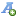 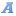 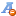 